アイサタ・ラムモーリタニア投資促進庁長官S. E. Mme Aïssata LAM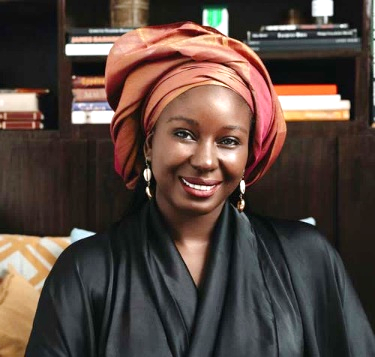 １．生年月日１９８７年２．学歴２００９年　モントリオール高等商業学校（ＨＥＣ）修了　　２０１６年　ハーバード大学大学院修了（金融、マイクロクレジット）３．職歴　　２０１２年		モーリタニア青年商工会議所（ＣＣＪＭ）創設　　２０１４年		モーリタニア青年商工会議所会長　　２０１４～２０１７年　　ＦＡＯモーリタニア事務所プロジェクト・オフィサー　　２０１７～２０２１年　　African Risk Capacity（南ア、コートジボワール）西・中央アフリカ担当カントリー・マネージャー　　２０２１年３月～		モーリタニア投資促進庁（ＡＰＩＭ）初代長官（現職）４．家族構成　　（不明）５．使用言語　　仏語、英語６．その他（表彰歴）　　２０１９年	仏Ｇ７で男女平等諮問委員会メンバーに選出　　２０１９年	ＢＢＣ『最も影響力のある女性１００人』に選出　　２０２０年	モーリタニア国家功労勲章シュヴァリエ章受章（了）